Постановлением Государственного комитета стандартов Совета Министров СССР
от 13 августа 1976 г. № 1934 срок введения установленс 01.07 78Проверен в 1983 г. Постановлением Госстандарта от 14.04.83
№ 1761 срок действия продлендо 01.01 89Несоблюдение стандарта преследуется по законуНастоящий стандарт распространяется на шпильки с диа-
метром резьбы от 2 до 48 мм, ввинчиваемые в резьбовые отверс-
тия в деталях из легких сплавов.Допускается применять данные шпильки для ввинчивания в
резьбовые отверстия в стальных деталях.Конструкция и размеры шпилек должны соответствовать
указанным на чертеже и в табл. 1, 2.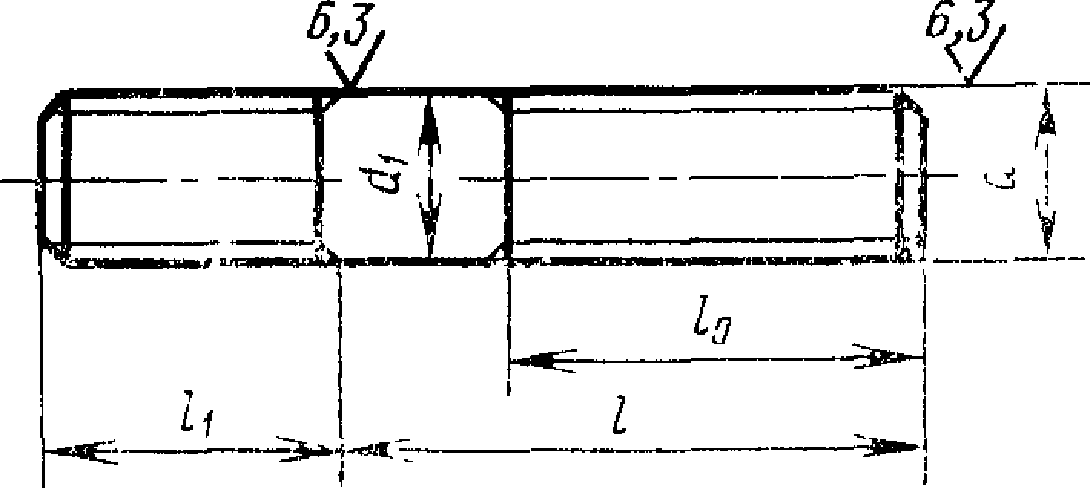 Примечание. Допускается изготовление шпилек с диаметром стержня
приблизительно равным среднему диаметру резьбы. В обозначении этих игпилек
после слава «Шпилька» следует указывать цифру 2.Издание официальное	Перепечатка воспрещена★* Переиздание, сентябрь 1983 г. с Изменениями М 1, 2, 3,
утвержденными в декабре 1978 г., июне 1980 г., апреле 1983 г.;Пост. № 17S9 от 14.04.83 (ИУС 2—79, 8—80, 7—83)Таблица 1имПродолжение табл. 1ммПримечание. Размеры, заключенные в скобки, ирямиитъ не рекомен-
дуется.Продолжение так $ммДлина резьбы гаечного конца 10 (пред. откл. |2Р) при номинальном диаметре резьбы iч0Пним•1гПнТ}*Примечания:Размеры, заключенные в скобки, применять не рекомендуется,Знаком х отмечены шпильки с длиной резьбы гаечного конца 10=Ц&МР.Пример условного обозначения шпильки с диаме-
тром резьбы d= 16 мм, с крупным шагом Р — 2 мм с полем допус-
ка 6g, длиной /=120 мм, класса прочности 5.8, без покрытия:Шпилька М16—6gX 120.58 ГОСТ 22038—76То же, с диаметром стержня, приблизительно равным среднему
диаметру резьбы с мелким шагом Р=1,5 мм, с полем допуска 8g
класса прочности 10.9, из стали марки 40Х, с покрытием 02 тол-
щиной 6 мкм:Шпилька 2 Ml6хТ5—8gXl20.109.40X.026 ГОСТ 22038—76То же, с мелким шагом Р=1,5 мм с полем допуска Зр(2) на
ввинчиваемом конце, с крупным шагом Р = 2 мм с полем допуска
6g на гаечном конце, класса прочности 6.6, с покрытием 05:Шпилька М16Х.	[’П{2> Х/20.66.05 ГОСТ 22038—762—6 g(Измененная редакция, Изм. № 1, № 2).Резьба — по ГОСТ 24705—81, поле допуска 6gf — по ГОСТ
16093—81. Допускается поле допуска 6е для шпилек, подвергае-
мых покрытию повышенной толщины.1—3. (Измененная редакция, Изм. № 3).Поверхность гладкой части стержня dx не обрабатывается
при изготовлении шпилек из калиброванного проката.(Исключен, Изм. № 2).Допускается по соглашению между изготовителем и потре-
бителем изготовлять:а)	резьбу с полем допуска 8g по ГОСТ 16093—81;б)	резьбу с натягом по ГОСТ 4608—81 на ввинчиваемом кон-
це шпильки, с указанием об этом в условном обозначении шпиль-
ки; маркировать такие шпильки следует на торце гаечного конца
арабскими цифрами, обозначающими сортировочную группу резь-
бы шпильки по ГОСТ 4608—81.(Измененная редакция, Изм. № 3).Технические требования — по ГОСТ 1759—-70.Теоретическая масса шпилек дана в справочных приложени-
ях 1 н 2.ПРИЛОЖЕНИЕ 1
СправочноетПримечание. Для определения массы шпилек, изготовляемых из других
коэффициент: 0,356 — для алюминиевого сплава;. 0,970'—для бронзы; 1,080 —Продолжениес крупным шагом резьбы при номинальном диаметре резьбы d, ммматериалов, значения массы, указанные в таблице, должны быть умножены на
для латуни.ГОСТ 220*8—74 Стр. \2ПРИЛОЖЕНИЕ 2
Справочноеприблиантеяьно равным среднему диаметру резьбы* кг, с крупным шагом резьбы
резьбы 4* имПримечание. Для определения массы шпилек, изготовляемых из друша коэффициент: ОуЗбб—для алюминиевого сплава; 0,970 — для бронзы; 1,080Продолжениеприблизительно равным среднему диаметру резьбы, кг, с крупным шагом резьбы
резьбы d. ммгих материалов, значения массы, указанные в таблице, должны быть умножены
— для латуни.4 Зак 2372Изменение № 4 ГОСТ 23038—76 Шпильки с ввинчиваемым концом длиной. 2d.
Класс точности В. Конструкция и размерыУтверждено и введено в действие Постановлением Государственного комитета
СССР по стандартам от 28.04.88 № 1204Дата введения 01.01.89Под наименованием стандарта проставить код: ОКП 12 8000.Пункт 1 изложить в новой редакции: «1. Настоящий стандарт распростра-
няется на шпильки с номинальным диаметром резьбы от 2 до 48 мм, изготовля-
емые с крупным шагом резьбы на гаечном и ввинчиваемом концах, с мелким, ша-
гом резьбы на гаечном и ввинчиваемом концах, с мелким шагом резьбы на ввин-
чиваемом конце и крупным шагом резьбы на гаечном конце, о крупным шагом
резьбы на ввинчиваемом конце и мелким шагом резьбы на гаечном конце».Пункт 2. Чертеж дополнить наименованием: «Исполнение 1»; заменить обо-
значения: /0 на b; на bь
примечание исключить;
дополнить чертежом шпилек исполнения 2!:Исполнение 2cfj приблизительно равен среднему диаметру резьбы(Продолжение см, с. 152)(Продолжение изменения к ГОСТ 22038—76)Таблица 1. Исключить слова; «(пред. откл. по hi4)»; «(пред. откл. по
+jsl7)»; заменить обозначение: 1\ на bitТаблица 2. Головка. Исключить слова: «(пред. откл. по jsl6)»; «(пред,
откл. +2Р); заменить обозначение: /0 на 6;примечание. Заменить обозначение: /0 на b.Пример условного обозначения. Первый абзац после слова «шпильки» до-
полнить словами: «исполнения 1»;второй абзац. Заменить слова и обозначение: «с диаметром стержня, прибли-
зительно равным среднему диаметру резьбы» на «исполнения 2»; 8g на 6g
(2 раза);1,53 р (2)	1,5—3 р (2)последний абзац. Заменить обозначение:	^	g	 на	—	 .Пункт 3 изложить в новой редакции: «3. Резьба — по ГОСТ 24705—81».Стандарт дополнить пунктами — За—Зв: «За. Размеры сбегов резьбы —
по ГОСТ 27148—86.36. Допуски размеров, отклонения формы и расположения поверхностей, ме-
тоды контроля — по ГОСТ 1759.1—82.Зв. Дефекты поверхности и методы контроля шпилек — по ГОСТ
1759.2—82».Пункт 6. Перечисление а исключить.Пункт 7. Заменить ссылку: ГОСТ 1759—70 на ГОСТ 1759.0—87.Приложение 1. Таблица. Головку после слов «стальных шпилек» дополнить
словами: «исполнения 1».Приложение 2. Таблица. Головка. Заменить слова: «с диаметром стержня,
приблизительно равным среднему диаметру резьбы на «исполнения 2».(ИУС № 7 1988 г.)ГОСУДАРСТВЕННЫЙ СТАНДАРТА
СОЮЗА ССРШПИЛЬКИ С ВВИНЧИВАЕМЫМ КОНЦОМГОСТДЛИНОЙ 2d22038-76*Класс точности В
Конструкция и размерыВзаменГОСТ 11765—66 я частиStuds with threaded end of 2dдлины ввинчиваемогоProduct grade Врезьбового концаConstruction and dimensionsU=2dНоминальный
диаметр резь-
бы d22,5345681012(14)Шаг Р:
крупныймелкий0,40,450,50,70,811,251,51,752Шаг Р:
крупныймелкий——————11,251,251,5Диаметр
стержня d\
(пред. откл.
по Л14)22,534568101214t Длина
ввинчиваемого
резьбового
конца 1\(пред. откл.
по +/j 17)4568101216202428Номинальный
диаметр;
резьбы 1d16(18)20(22)24(27)30364248Шаг Р:
крупныймелкий22,52,52,5333,544,55Шаг Р:
крупныймелкий1,51,51,51,5222333Диаметр
стержня d\
(пред. откл.
по Н14)16182022242730364248i Длина
двинчиваемого
резьбового
конца U
1(пред. откл.
по +/5 17)32364044485460728495Длина шпилькиI
(пред, откл по 16)22,5345681012(14)1б(18)20(22)21(27)303512185010И1221618222613438XXXJj,55101112216122261343842X_Х_XX—-—601£12221822263034384246_Х__хXX-——65ю_П12и161822%_303438424650XXX-—-70!011111618222630343842465054_Х_X_Х_—«м751021214161822263034384246505460XХ_——'60Г2122161822263034384246J0_5460XXXX85-и12141618222630343842461546066XXX90—и12216182226303438424650546066XXX(95)—и12!416182226_3034384246£54606678XX100—и12141618221343842465054606678XX(105)—и1214161822263034384246£54606678XПО-и1214J6122263034384246505460£7890X(115)шштп12141618222630343842465054£6678£х_120-и1214161822261и384246505460667890X1301171820222428323640444852£6066728496108НО-171820222428323640444852566066728496108Теоретическая касса 1000 шт. стальных шпилек, кг,Теоретическая касса 1000 шт. стальных шпилек, кг,Теоретическая касса 1000 шт. стальных шпилек, кг,Теоретическая касса 1000 шт. стальных шпилек, кг,Теоретическая касса 1000 шт. стальных шпилек, кг,Теоретическая касса 1000 шт. стальных шпилек, кг,Теоретическая касса 1000 шт. стальных шпилек, кг,Теоретическая касса 1000 шт. стальных шпилек, кг,Теоретическая касса 1000 шт. стальных шпилек, кг,Длина шпильки Z,22,5345681012100,2730,4680,729■■П————120,3230,5450,840——————140,3600,5960,9161,769————к160,4090,6741,0161,9453,3395,12310,5018,541_ 1(1«)0,4590,7511,1272,1003,5865,47611,1319,541200,5080,8281,2382,2973,8345,82911,7720,55—(22)0,5570,9051,3492,4954,1426,27312,5621,78—250,6311,0201,5152,7914,6046,84813,5923,4036,77(28)0,7051,1361,6823,0865,0677,51414,6225,0239. И j300,7541,2131,7933,2845,3757,95715,2626,0340.57,(32)0,8041,2901,9043,4815,6838,40116,0527,0342,02350,8781,4052,0703,7776,1469,06717,2328,6544,37,(38)0,9521,5212,2374,0736,6089,73318,4230,5046,72401,0011,5982,3484,2706,91610,18019,2131,7448,16(42)1,0501,6752,4594,4687,22510,62020,0032,97,49,94451,1241,7912,6524,7637,68711,29021,1834,8252,60(48)1,1981,9072,7925,0598,15011,95022,3636,6755,27501,2481,9842,9035,2578,45812,40023,1537,9057,04551,3712,1763,1805,7509,22813,51025,1340,9861,48601,4942,3693,4586,2439,99914,62027,1044,0765,92651,6182,5623,7356,73610,77015,73029,0747,1570,36701,7412,7544,0127,23011,54016,84031,0450,2374,80'751,8642,9474,2897,723112,31017,94033,0253,3279,24401,9883,1404,5678,21613,08019,06034,9956,4083,6845—3,3324,8458,70913,850(20,16036,9659,4888,12W—3,5255,1229,20314,620121,27038,9462,5692,56(И)16(18)20(22)24(27)1 in я| 30364248———_———■—■———-——■——————————_——————*————-———————._54,21—————«р*_ г_57,41————_п _ _59,40————--	.: 61,38■—————._ь64,5891,49120,5———_в_1_г67,7895,73125,8—————-г-69,7798,40129,1170,4—.—71,76t101,10132,4174,6———L-—\ 74,96105,30137,7181,2232,5284,9-, 78,58109,10142,3187,0239,7293,381,00112,20146,3192,0245,7300,4.< 87,04120,10154,9202,8258,9316,0429,993,08128,00164,9213,6272,2331,5449,8580,199,12135,90174,9225,9285,4347,1469,8604,6-__105,20143,80184,9238,2300,3362,6489,8629,1994,6. 111,20151,70194,9250,6315,2380,4508,5652,01028,0; 117,20159,60204,9262,9330,1398,1531,0679,71068,015732198123,30167,40214,9275,2345,1415,9553,4702,61101,016192258129,30
> *175,30224,8287,6360,0433,6575,9730,41134,01664 |2318Длина шпильки /,
ммТеоретическая масса 1000 шт. стальных шпилек, кг,Теоретическая масса 1000 шт. стальных шпилек, кг,Теоретическая масса 1000 шт. стальных шпилек, кг,Теоретическая масса 1000 шт. стальных шпилек, кг,Теоретическая масса 1000 шт. стальных шпилек, кг,Теоретическая масса 1000 шт. стальных шпилек, кг,Теоретическая масса 1000 шт. стальных шпилек, кг,Теоретическая масса 1000 шт. стальных шпилек, кг,Теоретическая масса 1000 шт. стальных шпилек, кг,Теоретическая масса 1000 шт. стальных шпилек, кг,Длина шпильки /,
мм22,534568ю12(95)3,7185,4009,69615,3922,3840,9165,6596,99100—3,9105,67710,19016,1623,4942,8868,73101,40(105)—4,1035,95410,68016,9424,6044,8671,81105,90110—4,2966,23211,18017,7125,7146,8374,89110,30(И5)—4,4886,50911,67018,4826,8248,8077,98114,80120—4,6816,78712,16019,2527,9350,77*81,06119,20130—5,0667,34213,15020,7930,1554,7287,22128,10140—5,4527,89714,13020,3332,3758,6693,39136,90150—5,8378.45115,12023,8736,5962,6199,56145,80100—6,2229.00616,11025,4136,8166,56105,00153,70170————-——70,50111,20162,60180——————74,45117,40171,50190——————78,39123,50180,40200——————82,34129,70189,20220————————207,00240————————-200—————————280—————————эоо——,———————(И) '16(18)20(22)24(27)30364248135,4183,2234,8299,9374,9451,4598,4758,1117117142383141,4191,1244,8312,2389,8469,1620,9785,9120817622445147,5199,0254,8324,5404,7486,9643,3813,6124818092507153,5206,9264,8336,9419,6504,6665,8841,4128718562568159,5214,8274,8349,2434,6522,4688,3869,1132719102639165,6222,7284,8361,5449,5540,2710,7896,9136719642692177,7238,4304,8386,2479,3575,7755,7952,3144720732830189,8254,3324,7410,8509,2611,2800,61008,0152721822972201,8270,0344,7435,5539,0646,7845,61063,0160722913114212,6284,4362,6457,9566,3678,9886,81114,0168023913245224,7300,1382,6482,5596,2714,4931,71169,0176024993387236,8315,9402,6507,2626,0749,9976,71225,0184026083529248,9331,7422,5531,9655,8785,41022,01280,0192027173671261,0347,5442,5556,5685,7820,91066,01336,0200028263813285,1379,1482,5605,8745,4892,01156,01447,0216030434098———655,2805,0963,01246,01558,0232032614382——————1336,01669,0247934784666———————263936964950————————279939135234ДлинаТеоретическая масса 1000 шт. стальных шпилек с диаметром етержняпри номинальном диаметреТеоретическая масса 1000 шт. стальных шпилек с диаметром етержняпри номинальном диаметреТеоретическая масса 1000 шт. стальных шпилек с диаметром етержняпри номинальном диаметреТеоретическая масса 1000 шт. стальных шпилек с диаметром етержняпри номинальном диаметреТеоретическая масса 1000 шт. стальных шпилек с диаметром етержняпри номинальном диаметреТеоретическая масса 1000 шт. стальных шпилек с диаметром етержняпри номинальном диаметреТеоретическая масса 1000 шт. стальных шпилек с диаметром етержняпри номинальном диаметреТеоретическая масса 1000 шт. стальных шпилек с диаметром етержняпри номинальном диаметреШПИЛЬКИГ мм22,5345681012100,2610,4510,706—————120,2990,5110,794——————140,3360,5710,8821,704—————160,3730,6310,9701,8593,2164,93910,1918,07—(18)0,4100,6911,0582,0143,4635,29110,8319,08—200,4480,7511,1472,1683,7105,64411,4620,08—(22)0,4850,8111,2352,3233,9585,99712,1021,09—250,5410,9011,3672,5564,3296,52613,0522,5935,63<28)~0,5970,9911,4992,7884,7007,05514,0124,1037,81300,6341,0521,5872,9434,9477,40814,6525,1039,27(32)0,6721,1121,6763,0985,1957,76115,2826,1140,72350,7281,2021,8083,3305,5638,29016,2427,6142,90(38)0,7841,2921,9403,5625,9378,81917,1929,1245,09400,8211,3522,0283,7176,1849,17217,8330,1246,54(42)0,8581,4122,1173,8726,4319,52518,4731,1347,99450,9141,5022,2494,1046,80210,05419,4232,6350,18(48)0,9701,5922,3814,3377,17310,58320,3834,1452,36501,0081,6522,4694,4927,42110,93521,0135,14ч53,81551,1011,8032,6904,8798,03911,81722,6137,6557,45601,1941,9532,9105,2668,65812,69924,2040,1661,08651,2872,1033,1315,6539,27613,58125,7942,6764,72701,3812,2533,3516,0409,89414,46327,3845,1868,35751,4742,4033,5726,42810,51315,34528,9747,6971,9904)1б08)20(22)24(27)30364248_52,6955,6757,66——————————59,6462,6389,23117,3——-■—	■————65,6193,23122,3————————67,6095,89125,6166,5———————69,5998,55128,9170,6———————72,57102,58133,9176,9227,7278,7—————75,55106,54138,8183,1235,4287,7———■——77,54109,21142,1187,3240,5293,6————82,51115,87150,4197,7253,3308,6421,5————87,48122,52158,6208,1266,1323,6440,9568,5———92,45129,18166,9218,5278,9338,6460,2592,2———97,42135,84175,2228,9291,7353,6479,5615,9976,3——102,39142,50183,4239,3304,5368; 6498,9639,61010,7——ДлинаТеоретическая масса 1000 шт. стальных шпилек с диаметром стержняпри номинальном диаметреТеоретическая масса 1000 шт. стальных шпилек с диаметром стержняпри номинальном диаметреТеоретическая масса 1000 шт. стальных шпилек с диаметром стержняпри номинальном диаметреТеоретическая масса 1000 шт. стальных шпилек с диаметром стержняпри номинальном диаметреТеоретическая масса 1000 шт. стальных шпилек с диаметром стержняпри номинальном диаметреТеоретическая масса 1000 шт. стальных шпилек с диаметром стержняпри номинальном диаметреТеоретическая масса 1000 шт. стальных шпилек с диаметром стержняпри номинальном диаметреТеоретическая масса 1000 шт. стальных шпилек с диаметром стержняпри номинальном диаметрешпильки
}, мм22*534568101280 I1,5672,5543,7926,81511,13116,22730,5750,2075,6385—2,7044,0137,20211,74917,10932,1652,7179,2690—2,8544,2337,58912,36817,99133,7555,2282,90(95)—3,0044,4547,97612,98618,87335,3457,7386,53100—3,1554,6748,36413,60519,75436,9360,2490,17(105)—3,3054,8958,75114,22320,63638,5362,7593,81по—3,4555,1159,13814,84121,51840,1265,2697,44<115)—3,6055,3369,52515,46022,40041,7167,77101,08120—3,7555,5569,91316,07823,28243,3070,28104,71130—4,0565,99710,68717,31525,04646,4975,31111,98140—4,3566,43811,46118,55226,81049,6780,33119,26150—4,6576,87912,23619,78928,57352,8585,35126,53160—4,9577,32013,он21,02530,33756,0490,37133,80170—-————59,2295,39141,07180———-——62,40100,41148,34190——————65,59105,43155,62200——————68,77110,45162,89220————————177,43240—————————260—————————280—-————————300———_—————(14)16(18)20(22)24(27)30364248107,36149,16191,7249,7317,3383,5518,2663,21045,015432160112,33155,82200,0260,1330,0398,5537,5686,91079,415902222117,30162,48208,2270,5342,8413,5556,9710,61113,816372283122,27169,14216,5280,9355,6428,5576,2734*31148,216842345127,24175,89224,8291,3368,4443,5595,5758,01182,517312407132,21182,45233,0301,7381,2458,5614,9781,71216,917792468137,18189,11241,3312,1394,0473,4634,2805,41251,318262530142,15195,77249,5322,5406,8488,4653,6829,11285,718732592147,12202,43257,8332,9419,6503,4672,9852,71320,019202653157,06215,75274,3353,7445,2533,4711,6900,11388,820142777167,00229,07290,9374,6470,8563,3750,2947,51457,521082900176,94242,38307,4395,4496,3593,3788,9994,91526,322023024186,88255,70323,9416,2521,9623,3827,61042,21595,022963147196,83269,02340,4437,0547,5653,2866,21089,61663,823903271206,77282,34357,0457,8573,1683,2904,91137,01732,524843394216,71295,66373,5478,6598,7713,1943,61184,41801,325783517226,65308,97 ;390,0499,4624,3743,1982,31231,71870,026723641246,58335,61423,1541,2675,4803,01059,61326,52007,628613888———582,6726,6863,01136,91421,22145,130494134——————1214,31516,02282,632374381— :———————2420,134254628————————2557,636134875f> 1	<3ч.ч.f>■■ т		7>■■ т		7